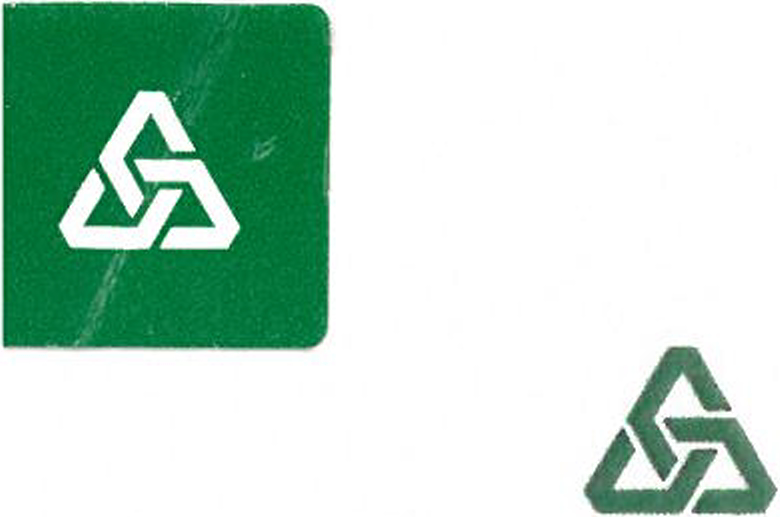 KooperativaVIENNA INSURANCE GROUPDodatek č. 1k pojistné smlouvě č. 7721163055Úsek pojištění hospodářských rizikKooperativa pojišťovna, a.s., Vienna Insurance Groupse sídlem Praha 8, Pobřežní 665/21, PSČ 186 00, Česká republikaIČO: 47116617zapsaná v obchodním rejstříku u Městského soudu v Praze, sp. zn. B 1897(dále jen „pojistitel")zastoupený na základě zmocnění níže podepsanýmí osobamiPracoviště: Kooperativa pojišťovna, a.s., Vienna Insurance Group, Pobřežní 665/21, Praha 8, PSČ 186 00aPovodí Ohře, státní podnikse sídlem v Chomutově, Bezručova 4219, PSČ 430 03, Česká republikaIČO: 70889988zapsaná v obchodním rejstříku vedeném u Krajského soudu v Ústí nad Labem sp. zn. A 13052(dále jen „pojistník“)zastoupený ve věcech smluvních                                     , ekonomický ředitelKorespondenční adresa pojistníka je totožná s výše uvedenou adresou pojistníka.uzavírajíve smyslu zákona č. 89/2012 Sb., občanského zákoníku, tento dodatek, který spolu s výše uvedenou pojistnou smlouvou, pojistnými podmínkami pojistitele a přílohami, na které se pojistná smlouva (ve znění tohoto dodatku) odvolává, tvoří nedílný celek.Tento dodatek byl sjednán prostřednictvím samostatného zprostředkovateleRESPECT, a. s.se sídlem v Praze 4, Pod Krčským lesem 2016 / 22, Praha 4,142 00, Česká republikaIČO: 25146351zapsaná v obchodním rejstříku u Městského soudu v Praze sp. zn. B 4845(dále jen „samostatný zprostředkovatel")Korespondenční adresa samostatného zprostředkovatele: Krymská 47, Karlovy Vary 360 01, Česká republika Tel.: Sjednání tohoto dodatku zprostředkoval pro pojistníka samostatný zprostředkovatel v postavení pojišťovacího makléře.Smluvní strany výše uvedené pojistné smlouvy se dohodly, že tímto dodatkem se doba, na kterou se tato pojistná smlouva uzavírá, a pojistná doba dle této pojistné smlouvy, prodlužují o jeden pojistný rok, tj. o dobu od 27. 3. 2024 do 26. 3. 2025.Výše uvedená pojistná smlouva (včetně výše uvedených údajů o výše uvedených subjektech) nově zní takto:Článek I.Úvodní ustanoveníPojištěným je pojistník.K pojištění se vztahují: Všeobecné pojistné podmínky pro pojištění majetku a odpovědnosti VPP P-100/14 (dále jen „VPP P-100/14"), mezinárodní doložky pro pojištění leteckých rizik (dále jen „Smluvní ujednání pro pojištění Letadel").Všeobecné pojistné podmínkyVPP P-100/14 - pro pojištění majetku a odpovědnostiSpeciální smluvní ujednáníSmluvní ujednání pro pojištění letadel (viz Příloha č. 1)V případě, že jsou pojistné podmínky VPP P-100/14 v rozporu s ustanovením Smluvních ujednání pro pojištění letadel se ujednává, že přednost mají ustanovení Smluvní ujednání pro pojištění letadel.Článek II.Druhy a způsoby pojištění, předměty a rozsah pojištěníObecná ujednání pro pojištění majetkuPravidla pro stanovení výše pojistného plnění jsou podrobně upravena v pojistných podmínkách vztahujících se ke sjednanému pojištění a v dalších ustanoveních této pojistné smlouvy. Na stanovení výše pojistného plnění tedy může mít vliv např. stupeň opotřebení, provedení opravy či znovupořízení nebo způsob zabezpečení pojištěných věcí.Pojištění se sjednává s platností na území leteckého prostoru České republiky a Slovenska.Přehled sjednaných pojištěníPojištění odpovědnosti za újmuPojištění se sjednává v rozsahu a za podmínek uvedených v následující tabulce:2.1.1. Pojištění odpovědnosti za újmu15 nová cena je vyjádření pojistné hodnoty ve smyslu ustanovení či. 21 odst. 2) písm. a) VPP P-100/14 časová cena je vyjádření pojistné hodnoty věcí ve smyslu ustanovení čl. 21 odst. 2) písm. b) VPP P-100/14 obvyklá cena je vyjádření pojistné hodnoty věcí ve smyslu ustanovení čl. 21 odst. 2) písm. c) VPP P-100/14 jiná cena je vyjádření pojistné hodnoty věci ve smyslu čl. V. Zvláštní ujednání této pojistné smlouvyprvní riziko ve smyslu ustanovení čl. 23 odst. 1) písm. a) VPP P-100/14MRLP je horní hranicí pojistného plnění v souhrnu ze všech pojistných událostí vzniklých v jednom pojistném roce. Je-li pojištění sjednáno na dobu kratší než jeden pojistný rok je MRLP horní hranicí pojistného plnění v souhrnu ze všech pojistných událostí vzniklých za dobu trvání pojištění.zlomkové pojištění ve smyslu čl. 23 odst. 1) písm. b) VPP P-100/14spoluúčast může být vyjádřena pevnou částkou, procentem, časovým úsekem nebo jejích kombinací ve smyslu čl. 11 odst. 4) VPP P-100/140 odchylně od čl 8 odst. 1) věta druhá ZPP P-600/14 poskytne pojistitel na úhradu všech pojistných události nastalých během jednoho pojistného roku pojistné plnění v souhrnu maximálně do výše limitu pojistného plněniodchylně od čl. 8 odst. 2) věta třetí ZPP P-600/14 poskytne pojistitel na úhradu všech pojistných událostí nastalých během jednoho pojistného roku pojistné plnění v souhrnu maximálně do výše sublimitu pojistného plněnídobou ručení se rozumí doba ve smyslu čl. 11 odst. 5) ZPP P-400/14integrální časová franšíza je časový úsek specifikovaný několika pracovními dny. Právo na pojistné plnění vzniká jen tehdy, je-li přerušení nebo omezení provozu pojištěného delší než tento počet pracovních dní. Je-Li však přerušení nebo omezení provozu pojištěného delší než tento počet pracovních dní, nemá integrální časová franšíza vliv na výši pojistného plnění.agregovaná pojistná částka se sjednává v případě pojištění souboru věcí, celková pojistná částka se sjednává v případě pojištění výčtu jednotlivých věcí a součtu jejích hodnotn) MRLPPR je horní hranicí plnění pojistitele v souhrnu ze všech pojistných událostí, u nichž věcná škoda, která byla důvodem jejich vzniku, nastala během jednoho pojistného roku. Je-li pojištění přerušení provozu sjednáno na dobu kratší než jeden pojistný rok, je MRLPPR horní hranicí plnění pojistitele v souhrnu ze všech pojistných událostí, u nichž věcná škoda, která byla důvodem jejich vzniku, nastala během doby trvání pojištění. Není-li sjednán limit plnění pojistitele pro jednu pojistnou událost, považuje se sjednaný MRLPPR i za limit plnění pojistitele pro jednu pojistnou událost.12) MRLPPR v rámci pojistné částky stanovené ve smyslu ustanovení čl. 23 odst. 1) písm. c) VPP P-100/14 a sjednané pro ušlý zisk a stálé náklady pojištěného v příslušné tabulce pojištění pro případ přerušení nebo omezení provozuPojistné plněníPojistitel poskytne pojistné plnění z jedné pojistné události maximálně do výše limitu pojistného plněni sjednaného v bodu 2.1.1. Na úhradu všech pojistných událostí nastalých během jednoho pojistného roku poskytne pojistitel pojistné plnění v souhrnu maximálně do výše limitu pojistného plnění sjednaného v bodu2.1.1.Další společná ujednání:V době provozu Letadla se pojištění vztahuje pouze na škodné události, které vzniknou při řízení tohoto letadla oprávněným řídícím pilotem. Oprávněným řídícím pilotem se rozumí:pilot, který úspěšně absolvoval výcvik dálkového řídícího pilota na Úřadu civilního Letectví podle evropského regulačního rámce a získal doklad o absolvování výcviku.pilot uvedený v platném Povolení k Létání Letadla bez pilota v části Seznam evidovaných pilotů, jež je vydáno pro konkrétní letadlo Úřadem pro civilní letectví, nebopilot, uvedený v žádosti, na základě které probíhá správní řízení za účelem vydání Povolení k Létání.Smluvní strany se dohodly, že pro vznik nároku na pojistné plnění za škodné události vzniklé při provozu Letadla musí být Letadlo ve vizuálním dohledu pilota ve smyslu Nařízení komise (EU) 2019/947, článek 2 definice bod 7).Limit pojistného plnění dohodnutý v této pojistné smlouvě v hodnotě SDR (ZPČ) bude v případě vzniku pojistné události aplikován tak, že pojistitel poskytne pojistné plnění nejvýše do částky svou výší přesně odpovídající Limitu pojistného plnění vyjádřené v české měně podle devizového kurzu SDR (ZPČ) stanoveného Českou národní bankou k datu vzniku pojistné události.POVINNOSTI POJIŠTĚNÉHOVedle povinností stanovených Speciálními smluvními ujednáními pro pojištění letadel je pojištěný povinen mimo jiné dodržovat pravidla, která jsou uvedená v nařízení (EU) 2019/947 a nařízení (EU) 2019/ 945, ve znění pozdějších předpisů.Pojištění se nevztahuje na škody uplatněné z pojištění odpovědnosti za újmu způsobenou provozem Letadla a havarijním pojištěním letadla, pokud škoda vznikne na Definovaném území (jak je definováno níže) a/nebo pokud k takové škodě dojde na základě nebo v souvislosti s ozbrojeným konfliktem mezi Ruskem a Ukrajinou. Nicméně tato výluka se nevztahuje na letadla, která ani nesměřují na ani neopouštějí Definované území, ale která přistála na Definovaném území výhradně z důvodu přímého zásahu vyšší moci. „Definované území" zahrnuje:Běloruskou republikuRuskou federaci (v rozsahu uznaném Organizací spojených národů) nebo jeí území, včetně teritoriálních vod, nebo protektoráty kde má právní kontrolu (právní kontrolou se rozumí tam, kde je uznávána Organizací spojených národů); neboUkrajinu (v souladu s hranicemi stanovenými dle Deklarace nezávislosti z roku 1991, včetně Krymského poloostrova a Doněcké a Luhanské oblastí).Článek III.Výše a způsob placení pojistnéhoPojistné za jeden pojistný rok činí:Pojištění odpovědnosti za újmuPojistné 	 6 551 KčCelkové pojistné za sjednané pojištění za jeden pojistný rok činí	 6 551 Kč.Pojistné je sjednáno jako jednorázové ve výši 6 551 Kč a je splatné k datu 10. 4. 2024.Pojistník je povinen uhradit pojistné v uvedené výši na účet samostatného zprostředkovatele RESPECT, a.s. č. ú.                X                                        vedený u Raiffeisenbank a.s., variabilní symbol: 7721163055.Smluvní strany se dohodly, že pokud bude v členském státě Evropské unie nebo Evropského hospodářského prostoru zavedena jiná pojistná daň či jí obdobný poplatek z pojištění sjednaného touto pojistnou smlouvou, než jaké jsou uvedeny v bodu 1. tohoto článku a které bude po nabytí účinnosti příslušných právních předpisů na území tohoto členského státu pojistitel povinen odvést, pojistník se zavazuje uhradit nad rámec pojistného předepsaného v této pojistné smlouvě i náklady odpovídající této povinnosti.Článek IV.Hlášení škodných událostíVznik škodné události je pojistník (pojištěný) povinen oznámit přímo nebo prostřednictvím zplnomocněného samostatného zprostředkovatele v postavení pojišťovacího makléře bez zbytečného odkladu na jeden z níže uvedených kontaktních údajů:Kooperativa pojišťovna, a.s., Vienna Insurance GroupCENTRUM ZÁKAZNICKÉ PODPORYCentrální podatelnaBrněnská 634664 42 Modřícetel.: 957 105 105datová schránka: n6tetn3www.koop.czNa výzvu pojistitele je pojistník (pojištěný nebo jakákoliv jiná osoba) povinen oznámit vznik škodné události písemnou formou.Článek V.Zvláštní ujednáníPojistitel neposkytne pojistné plnění ani jiné plnění či službu z pojistné smlouvy v rozsahu, v jakém by takové plnění nebo služba znamenaly porušení mezinárodních sankcí, obchodních nebo ekonomických sankcí či finančních embarg, vyhlášených za účelem udržení nebo obnovení mezinárodního míru, bezpečností, ochrany základních lidských práv a boje proti terorismu. Za tyto sankce a embarga se považují zejména sankce a embarga Organizace spojených národů, Evropské unie, České republiky a Spojeného království Velké Británie a Severního Irska. Dále také Spojených států amerických za předpokladu, že neodporují sankcím a embargům uvedeným v předchozí větě.Článek VI.Prohlášení pojistníka, registr smluv, zpracování osobních údajůProhlášení pojistníkaPojistník potvrzuje, že v dostatečném předstihu před uzavřením tohoto dodatku převzal v listinné nebo, s jeho souhlasem, v jiné textové podobě (např. na trvalém nosiči dat, prostřednictvím e-mailu nebo elektronického úložiště dat) Informace pro klienta, jejichž součástí jsou Informace o zpracování osobních údajů v neživotním pojištění, a seznámil se s nimi. Pojistník si je vědom, že se jedná o důležité informace, které mu napomohou porozumět podmínkám sjednávaného pojištění, obsahují upozornění na důležité aspekty pojištění i významná ustanovení pojistných podmínek.Pojistník potvrzuje, že před uzavřením tohoto dodatku mu byty oznámeny informace v souladu s ustanovením § 2760 občanského zákoníku.Pojistník potvrzuje, že v dostatečném předstihu před uzavřením tohoto dodatku převzal v listinné nebo jiné textové podobě (např. na trvalém nosiči dat, prostřednictvím e-mailu nebo elektronického úložiště dat) dokumenty uvedené v čl. I. bodu 2. této pojistné smlouvy ve znění tohoto dodatku a seznámil se s nimi. Pojistník si je vědom, že tyto dokumenty tvoří nedílnou součást této pojistné smlouvy ve znění tohoto dodatku a upravují rozsah pojištění, jeho omezení (včetně výluk), práva a povinnosti účastníků pojištění a následky jejich porušení a další podmínky pojištění a pojistník je jimi vázán stejně jako pojistnou smlouvou.Pojistník potvrzuje, že adresa jeho sídla/bydliště/trvalého pobytu a kontakty elektronické komunikace uvedené v této pojistné smlouvě jsou aktuální, a souhlasí, aby tyto údaje byly v případě jejích rozporu s jinými údaji uvedenými v dříve uzavřených pojistných smlouvách, ve kterých je pojistníkem nebo pojištěným, využívány i pro účely takových pojistných smluv. S tímto postupem pojistník souhlasí i pro případ, kdy pojistiteli oznámí změnu jeho sídla/bydliště/trvalého pobytu nebo kontaktů elektronické komunikace v době trvání této pojistné smlouvy. Tím není dotčena možnost používání jiných údajů uvedených v dříve uzavřených pojistných smlouvách.Pojistník prohlašuje, že má oprávněnou potřebu ochrany před následky pojistné události (pojistný zájem). Pojistník, je-li osobou odlišnou od pojištěného, dále prohlašuje, že mu pojištění dali souhlas k pojištění.Pojistník prohlašuje, že věci nebo jiné hodnoty pojistného zájmu pojištěné touto pojistnou smlouvou ve znění tohoto dodatku nejsou k datu uzavření tohoto dodatku pojištěny proti stejným nebezpečím u jiného pojistitele, pokud není v pojistné smlouvě ve znění tohoto dodatku výslovně uvedeno jinak.Registr smluvPokud výše uvedená pojistná smlouva, resp. dodatek k pojistné smlouvě (dále jen „smlouva") podléhá povinnosti uveřejnění v registru smluv (dále jen „registr") ve smyslu zákona č. 340/2015 Sb., zavazuje se pojistník k jejímu uveřejnění v rozsahu, způsobem a ve lhůtách stanovených citovaným zákonem. To nezbavuje pojistitele práva, aby smlouvu uveřejnil v registru sám, s čímž pojistník souhlasí Pokud je pojistník odlišný od pojištěného, pojistník dále potvrzuje, že každý pojištěný souhlasil s uveřejněním smlouvy.Při vyplnění formuláře pro uveřejnění smlouvy v registru je pojistník povinen vyplnit údaje o pojistiteli (jako smluvní straně), do pole „Datová schránka" uvést: n6tetn3 a do pole „Číslo smlouvy" uvést číslo této pojistné smlouvy.Pojistník se dále zavazuje, že před zasláním smlouvy k uveřejnění zajistí znečitelnění neuveřejnitelných informací (např. osobních údajů o fyzických osobách).Smluvní strany se dohodly, že ode dne nabytí účinnosti smlouvy (resp. dodatku) jejím zveřejněním v registru se účinky pojištění, včetně práv a povinností z něj vyplývajících, vztahují i na období od data uvedeného jako počátek pojištění (resp. od data uvedeného jako počátek změn provedených dodatkem, jde-li o účinky dodatku) do budoucna.ZPRACOVÁNÍ OSOBNÍCH ÚDAJŮV následující části jsou uvedeny základní informace o zpracování Vašich osobních údajů. Tyto informace se na Vás uplatní, pokud jste fyzickou osobou, a to s výjimkou bodu 3.2., který se na Vás uplatní i pokud jste právnickou osobou. Více informací, včetně způsobu odvolání souhlasu, možnosti podání námitky v případě zpracování na základě oprávněného zájmu, práva na přístup a dalších práv, naleznete v dokumentu Informace o zpracování osobních údajů v neživotním pojištění, který je trvale dostupný na webové stránce www.koop.cz v sekci „O pojišťovně Kooperativa".INFORMACE O ZPRACOVÁNÍ OSOBNÍCH ÚDAJŮ BEZ VAŠEHO SOUHLASUZpracování na základě plnění smlouvy a oprávněných zájmů pojistitelePojistník bere na vědomí, že jeho identifikační a kontaktní údaje, údaje pro ocenění rizika při vstupu do pojištění a údaje o využívání služeb zpracovává pojistitel:- pro účely kalkulace, návrhu a uzavření pojistné smlouvy, posouzení přijatelnosti do pojištění, správy a ukončení pojistné smlouvy a likvidace pojistných událostí, když v těchto případech jde o zpracování nezbytné pro plnění smlouvy, a- pro účely zajištění řádného nastavení a plnění smluvních vztahů s pojistníkem, zajištění a soupojištění, statistiky a cenotvorby produktů, ochrany právních nároků pojistitele a prevence a odhalování pojistných podvodů a jiných protiprávních jednání, když v těchto případech jde o zpracování založené na základě oprávněných zájmů pojistitele. Proti takovému zpracování máte právo kdykoli podat námitku, která může být uplatněna způsobem uvedeným v Informacích o zpracování osobních údajů v neživotním pojištění.Zpracování pro účely plnění zákonné povinnostíPojistník bere na vědomí, že jeho identifikační a kontaktní údaje a údaje pro ocenění rizika při vstupu do pojištění pojistitel dále zpracovává ke splnění své zákonné povinnosti vyplývající zejména ze zákona upravujícího distribuci pojištění a zákona č. 69/2006 Sb., o provádění mezinárodních sankcí.POVINNOST POJISTNÍKA INFORMOVAT TŘETÍ OSOBYPojistník se zavazuje informovat každého pojištěného, jenž je osobou odlišnou od pojistníka, a případné další osoby, které uvedl v pojistné smlouvě, o zpracování jejich osobních údajů.INFORMACE O ZPRACOVÁNÍ OSOBNÍCH ÚDAJŮ ZÁSTUPCE POJISTNÍKAZástupce právnické osoby, zákonný zástupce nebo jiná osoba oprávněná zastupovat pojistníka bere na vědomí, že její identifikační a kontaktní údaje pojistitel zpracovává na základě oprávněného zájmu pro účely kalkulace, návrhu a uzavření pojistné smlouvy, správy a ukončení pojistné smlouvy, likvidace pojistných událostí, zajištění a soupojištění, ochrany právních nároků pojistitele a prevence a odhalování pojistných podvodů a jiných protiprávních jednání. Proti takovému zpracování má taková osoba právo kdykoli podat námitku, která může být uplatněna způsobem uvedeným v Informacích o zpracování osobních údajů v neživotním pojištění.Zpracování pro účely plnění zákonné povinnostiZástupce právnické osoby, zákonný zástupce nebo jiná osoba oprávněná zastupovat pojistníka bere na vědomí, že identifikační a kontaktní údaje pojistitel dále zpracovává ke splnění své zákonné povinnosti vyplývající zejména ze zákona upravujícího distribuci pojištění a zákona č. 69/2006 Sb., o provádění mezinárodních sankcí.Podpisem tohoto dodatku potvrzujete, že jste se důkladně seznámil se smyslem a obsahem souhlasu se zpracováním osobních údajů a že jste se před jejich udělením seznámil s dokumentem Informace o zpracování osobních údajů v neživotním pojištění, zejména s bližší identifikací dalších správců, rozsahem zpracovávaných údajů, právními základy (důvody), účely a dobou zpracování osobních údajů, způsobem odvolání souhlasu a právy, která Vám v této souvislosti náleží.Článek VII.Závěrečná ustanoveníNení-li ujednáno jinak, je pojistnou dobou doba od 27. 3. 2023 (počátek pojištění) do 26. 3. 2025 (konec pojištění).Počátek změn(y) provedených(-é) tímto dodatkem: 27. 3. 2024.je-li tento dodatek uzavřen po datu uvedeném jako počátek změn provedených tímto dodatkem, vztahují se tímto dodatkem provedené změny a případná tímto dodatkem sjednaná nová pojištění i na dobu od data uvedeného jako počátek změn provedených tímto dodatkem do uzavření tohoto dodatku; pojistitel však v rozsahu těchto provedených změn nebo případných nových pojištění není povinen poskytnout plnění, pokud pojistník a/nebo pojištěný a/nebo oprávněná osoba a/nebo jiná osoba, která uplatňuje právo na plnění pojistitele, v době uzavření tohoto dodatku věděl(a) nebo s přihlédnutím ke všem okolnostem mohl(a) vědět, že již nastala skutečnost, která by se mohla stát důvodem vzniku práva na plnění pojistitele v rozsahu změn provedených tímto dodatkem nebo případných tímto dodatkem sjednaných nových pojištění, vyjma takových skutečností, které již byly pojistiteli jakoukoli z výše uvedených osob oznámeny před odesláním návrhu pojistitele na uzavření tohoto dodatku.Odpověď pojistníka na návrh pojistitele na uzavření tohoto dodatku (dále jen „nabídka") s dodatkem nebo odchylkou od nabídky se nepovažuje za její přijetí, a to ani v případě, že se takovou odchylkou podstatně nemění podmínky nabídky.Ujednává se, že tento dodatek musí být uzavřen pouze v písemné formě, a to í v případě, že je pojištění tímto dodatkem ujednáno na pojistnou dobu kratší než jeden rok. Tento dodatek může být měněn pouze písemnou formou.Ujednává se, že je-li tento dodatek uzavírán elektronickými prostředky, musí být podepsán elektronickým podpisem ve smyslu příslušných právních předpisů. Podepíše-li pojistník tento dodatek jiným elektronickým podpisem než uznávaným elektronickým podpisem ve smyslu zákona č. 297/2016 Sb., o službách vytvářejících důvěru pro elektronické transakce, a ne za platí-li tímto dodatkem předepsané jednorázové pojistné nebo běžné pojistné za tímto dodatkem sjednané první pojistné období řádně a včas, tento dodatek se od počátku ruší.Subjektem věcně příslušným k mimosoudnímu řešení spotřebitelských sporů z tohoto pojištění je Česká obchodní inspekce, Štěpánská 567/15,120 00 Praha 2, www.coi.cz, a Kancelář ombudsmana České asociace pojišťoven z.ú., Elišky Krásnohorské 135/7,110 00 Praha 1, www.ombudsmancap.cz.Pojistník prohlašuje, že uzavřel se samostatným zprostředkovatelem smlouvu, na jejímž základě samostatný zprostředkovatel v postavení pojišťovacího makléře zprostředkovává pojištění pro pojistníka, a to v rozsahu této pojistné smlouvy ve znění tohoto dodatku. Smluvní strany se dohodly, že veškeré písemnosti mající vztah k pojištění sjednanému touto pojistnou smlouvou ve znění tohoto dodatku (s výjimkou písemností směřujících k ukončení pojištění ze strany pojistitele zasílaných pojistitelem s dodejkou, které budou zasílány na korespondenční adresu pojistníka) doručované pojistitelem pojistníkovi nebo pojištěnému se považují za doručené pojistníkovi nebo pojištěnému doručením samostatnému zprostředkovateli v postavení pojišťovacího makléře. Odchylně od čl. 18 VPP P 100/14 se pro tento případ „adresátem" rozumí samostatný zprostředkovatel v postavení pojišťovacího makléře. Dále se smluvní strany dohodly, že veškeré písemnosti mající vztah k pojištění sjednanému touto pojistnou smlouvou ve znění tohoto dodatku doručované samostatným zprostředkovatelem v postavení pojišťovacího makléře za pojistníka nebo pojištěného pojistiteli se považují za doručené pojistiteli od pojistníka nebo pojištěného, a to doručením pojistiteli.Pojistník, pojistitel a samostatný zprostředkovatel v postavení pojišťovacího makléře obdrží originál tohoto dodatku. Pojistník obdrží 1 stejnopis, pojistitel si ponechá 2 stejnopisy a samostatný zprostředkovatel v postavení pojišťovacího makléře obdrží 1 stejnopis.Tento dodatek obsahuje 7 stran, k pojistné smlouvě ve znění tohoto dodatku náleží 1 příloha, která není přiložena k tomuto dodatku. Součástí pojistné smlouvy ve znění tohoto dodatku jsou pojistné podmínky pojistitele uvedené v čl. I. této pojistné smlouvy ve znění tohoto dodatkuza pojistníka+++ Je-li tento dodatek podepsán uznávaným elektronickým podpisem, je okamžik podpisu vždy obsažen v tomto podpisu.Je-Li tento dodatek pojistitelem vyhotoven v listinné podobě a podepsán za něj vlastnoručně, uveďte jméno, příjmení a funkci osob/y podepisující/ch za pojistníka, jejich vlastnoruční podpis/y a případně též otisk razítka a doručte pojistiteli takto podepsaný stejnopis dodatku v listinné podobě.Je-li tento dodatek pojistitelem vyhotoven v elektronické podobě a podepsán za něj uznávaným elektronickým podpisem, použijte též uznávaný elektronický podpis/y osob/y podepisující/ch za pojistníka, nebo v případě použití elektronického podpisu jiného než uznávaného vložte jméno, příjmení a funkci podepisující/ch osob/y do poznámky tohoto elektronického dokumentu, včetně uvedení data podpisu. Takto tento elektronickým podpisem podepsaný elektronický dokument doručte pojistiteli elektronickým prostředkem.Dodatek vypracovala: 7Rozsah pojištění: Dle smluvních ujednání pro pojištění Letadel, ČÁST CRozsah pojištění: Dle smluvních ujednání pro pojištění Letadel, ČÁST CRozsah pojištění: Dle smluvních ujednání pro pojištění Letadel, ČÁST CRozsah pojištění: Dle smluvních ujednání pro pojištění Letadel, ČÁST CRozsah pojištění: Dle smluvních ujednání pro pojištění Letadel, ČÁST CPojištění se řídí: VPP P-100/14, Smluvní ujednání pro pojištění LetacPojištění se řídí: VPP P-100/14, Smluvní ujednání pro pojištění LetacPojištění se řídí: VPP P-100/14, Smluvní ujednání pro pojištění LetacelelPoř. čísloRozsah pojištěníLimit pojistného plněníSubLimit pojistného plněníSpoluúčast5)1.Vlastní movité zařízení (dron) - DJI Mavic 3T, výrobní číslo 1581F5FJD22B800BS PL2750 000 SDRnesjednává sebez spoluúčasti